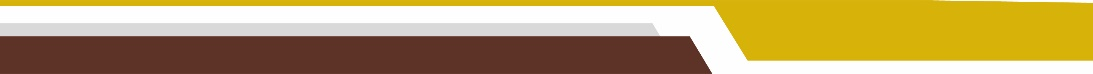 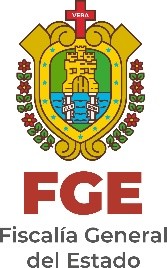 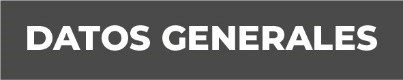 Nombre: Yolanda de Jesus Valdez RiveraGrado de Escolaridad: Licenciatura en Derecho Cédula Profesional: Licenciatura en derecho 4259704 Teléfono de Oficina: 924-24-530-87.Correo Electrónico: 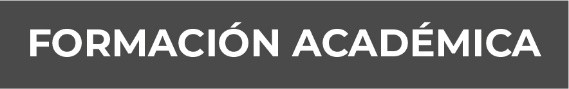 1993-1997Licenciatura en Derecho. Universidad Veracruzana. Coatzacoalcos, Veracruz.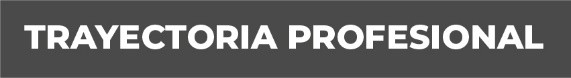 Marzo 2015- Diciembre 2016Fiscal en la Agencia del Ministerio Publico Investigadora en Jesus Carranza, Veracruz.Abril 2013- Marzo 2015Agente Primero del Ministerio Publico Investigador en Cosoleacaque, Veracruz.Marzo 2011- Abril 2013Agente del Ministerio Publico Especializada en Responsabilidad Juvenil y de Conciliación en la Agencia Especializada en delitos contra la Libertad y Seguridad Sexual y contra la Familia en Coatzacoalcos.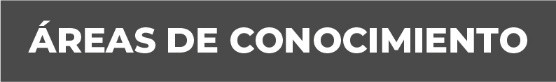 Derecho Constitucional, Penal, Familiar, Laboral, Civil, Mercantil, Electoral, Ambiental., Derechos Humanos, Derechos Humanos de los Migrantes y sus Familiares., El Nuevo Sistema Penal Acusatorio., Especialista en Delitos contra la Libertad y Seguridad Sexual, Trata de personas y contra la Familia., Especialista en Medios Alternos y Solucion de Conflictos., Especialista en el sistema Integral de  Justicia Penal para Adolescentes con enfoque a Mecanismos Alternativos y Solución de Conflictos., Experiencia en Perfil Criminal, Técnicas de Investigación, Prevención del delito y Relaciones Humanas-